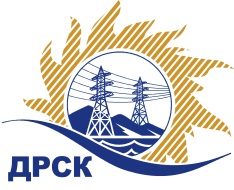 Акционерное Общество«Дальневосточная распределительная сетевая  компания»Протокол заседания Закупочной комиссии по вскрытию поступивших конвертовг. БлаговещенскСпособ и предмет закупки: открытый электронный запрос предложений  на право заключения Договора на выполнение работ Реконструкция ВЛ 10/0,4 кВ с. Константиновка, филиал "АЭС", закупка 257 р. 2.2.1 ГКПЗ 2017.ПРИСУТСТВОВАЛИ:  члены  постоянно действующей Закупочной комиссии 2 уровня АО «ДРСК» Информация о результатах вскрытия конвертов:В адрес Организатора закупки поступило 5 (пять) Заявок на участие в закупке, конверты с которыми были размещены в электронном виде на Торговой площадке Системы www.b2b-energo.ruВскрытие конвертов было осуществлено в электронном сейфе Организатора закупки на Торговой площадке Системы www.b2b-energo.ru. автоматически.Дата и время начала процедуры вскрытия конвертов с заявками участников: 10:00 (время местное) 22.12.2016 г. (было продлено на 33 мин., 55 cек.).Место проведения процедуры вскрытия конвертов с заявками участников: Торговая площадка Системы www.b2b-energo.ruВ конвертах обнаружены заявки следующих участников:Ответственный секретарь Закупочной комиссии 2 уровня АО «ДРСК»	М.Г. ЕлисееваИсп. Т.В. Коротаева(4162) 397-205№ 62/УТПиР-В«22» декабря 2016№п/пНаименование Участника закупки и его адресЦена заявки на участие в закупке1ООО "Энергострой" (675014, Амурская обл., г. Благовещенск, с. Белогорье, ул. Призейская, д. 4)Заявка, подана 21.12.2016 в 04:03
12 040 000,00 руб. без НДС 14 207 200,00 руб. с НДС 2ООО "ЭНЕРГОСИСТЕМА АМУР" (675000, Россия, Амурская область, г. Благовещенск, ул. Красноармейская, д. 102, литер А)Заявка, подана 21.12.2016 в 04:02
12 049 000,00 руб. без НДС 14 217 820,00 руб. с НДС: 3ООО "ПОДРЯДЧИК ДВ" (675018, Россия, Амурская обл., п. Моховая падь, лит. 1, кв. 53)Заявка, подана 18.12.2016 в 14:31
12 100 000,00 руб. без НДС (НДС не облагается)4ООО "АСЭСС" ((Амурская область, г. Благовещенск) ул. 50 лет Октября 228)Заявка, подана 19.12.2016 в 08:49
12 100 000,00 руб. без НДС 14 278 000,00 руб. с НДС 5ООО "ЭК "СВЕТОТЕХНИКА" (675029, Россия, Амурская обл., г. Благовещенск, ул. Артиллерийская, д. 116)Заявка, подана 20.12.2016 в 07:33
12 772 723,05 руб. без НДС 15 071 813,20 руб. с НДС 